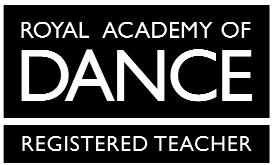 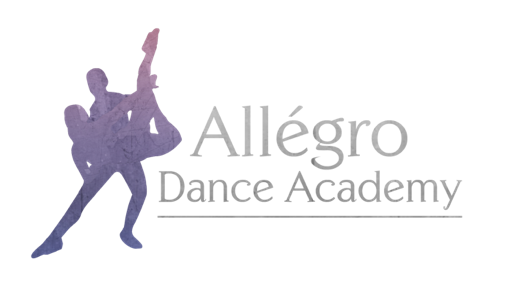 Allégro Dance Academy Uniform Order Form Grade 4 & 5 BalletChild’s Name:Height:		    Waist:Chest:	Waist – Mid Shin:Outdoor Shoe Size: Mandatory items are marked *Allégro Dance Academy hoodies and onesies have the option for personalisation on the back. If you would like your child’s name printed, please specify exactly what you would like printed here:When stating which size you require please use the size guide on the uniform section of the website for all items except hoodies and onesies.The following sizes are available for hoodies and onesies:Child – 3-4, 5-6, 7-8, 9-11, 12-13Adult – Small, Medium LargePlease email your completed form to uniform@allegro-dance-academy.co.ukItemPriceSize Quantity*Purple Regulation LeotardFrom £20.00*Bloch ‘Performa’ Ballet Shoes£16.00*Ballet Tights£8.00Ballet Cardigan in Purple£16.00*Black Character Skirt£30.00*Black Character Shoes£21.00Allégro Dance Academy Hoodie in PinkFrom £25.00Allégro Dance Academy Hoodie in BlackFrom £25.00Allégro Dance Academy Onesie in BlackFrom £32.00